CAREER HEADLINESMake a great impression your first day on the job 

The first few months at work are usually a probationary period, so it's your job to prove yourself from Day One. How can you be sure to make a good impression from the very first day? 

Plan what to wear. 
Find out what is expected attire. Don't show up dressed inappropriately. 

Get there early. 
Do a trial run to learn how long it will take you to get to work. Do not arrive late because you didn't understand the traffic patterns. 

Get confident about introducing yourself. 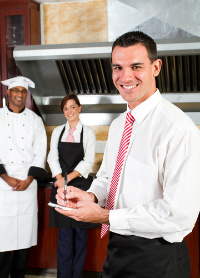 Be sure to work on your eye contact, a pleasant smile and a firm handshake. All of these will contribute to the first impression your colleagues form of you. 

Remember names. 
Learn your coworkers’ names. If you don't catch the name, ask the person to repeat it. Organize your workspace. 
Look around to see how other people organize their areas, and follow their lead. If no one else has personal items or photos out, neither should you. 

Be a good listener. 
No one wants to try to teach you something and find out later that you were daydreaming instead of listening. If your mind begins to wander, refocus. 

Be positive. 
Everyone expects you to be happy in your new job. Even if it isn't your dream job, act as if it is. 

Don't bolt at the end of the day. 
Stay a little beyond your assigned hours. Show that you're not interested in running for the door. 